13.05.2020 - środaKLASA IEDUKACJA WCZESNOSZKOLNATemat: Ptasi koncertRozwiązywanie zadań tekstowych, obliczenia pieniężne w zakresie 20. Wprowadzenie dwuznaku dź, Dź (dźwięk). Ćwiczenia doskonalące analizę i syntezę słuchowo-wzrokową wyrazów. Swobodne wypowiedzi o dźwiękach, jakie można usłyszeć w lesie. Dźwięki nieprzyjazne dla zwierząt – udzielanie rad ludziom wybierającym się do lasu.W tym dniu uczniowie:Uzasadniają stwierdzenie: Wiosenny las jest pełen dźwiękówPoznają tekst z podręcznika ze s. 22 – 23 – uczą się czytać s. 22Szukają w tekście nazw ptakówPoznają dwuznak dź DźWypowiadają się na temat przyjaznych i nieprzyjaznych dźwięków w lesie – udzielają radUzupełniają ćwiczenie – edukacja polonistyczna s. 23 – 24 - zadania wykonamy wspólniePiszą w zeszycie jedną linijkę dź, jedną Dź. Następnie przepisują wyrazy z podręcznika s. 22 – te z lewej strony według wzoru:dźwięk       dźwiękdźwigi        dźwi – giUzupełniają ćwiczenie z matematyki s. 46Uzupełniają w zeszycie działania z karty pracy - zadania wykonamy wspólnie – proszę na zajęcia przygotować 20 patyczków 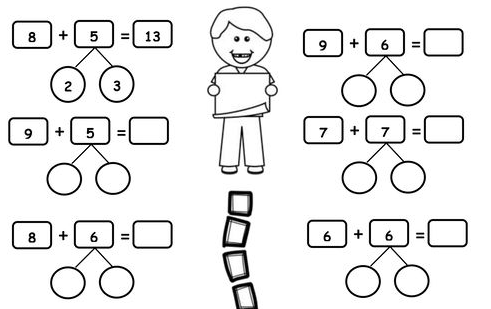 RELIGIA Katecheza 53Maryja Matką Boga i moją Matką.Maj jest najpiękniejszym miesiącem roku. Dlatego też ludzie wybrali go  na miesiąc poświęcony Maryi. Niektórzy przy przydrożnych kapliczkach i krzyżach (w tym roko wyjątkowo w domu)  śpiewają litanię i pieśni ku czci Maryi.Pokoloruj ilustrację przedstawiającą dzieci modlące się przy figurze Maryi – podręcznik str. 133WYCHOWANIE FIZYCZNETemat: Trening układu- ćwicz i doskonal swój układ